臺灣諮商心理學會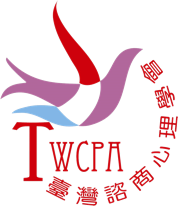 金筆獎－諮商心理相關系所實習手札徵稿一整年的碩三全職實習時光，或是印證了學校所學，或是開闊了實務的眼界，或是反思自己對於心理諮商專業的認識。每過一天，您的專業成長扉頁裡也就留下一段雋永的字句。我們珍惜也期盼能分享這份屬於您的真實生命體驗，因為這份體驗，有著承先啟後的重要性。邀請您將實習過程中的點點滴滴化作3000字以內的實習手札，我們將錄取一至三名佳作，並將於學會年會暨學術研討會時頒獎，請大家踴躍投稿！投稿資格：2021-2023年完成全職實習之實習心理師徵求：金筆獎-全職實習心理師手札，形式不拘，字數以3000為限。獎勵：優選一至三名，並頒發獎牌乙座或獎狀乙幀。徵稿截止日期：2023年10月13日止投稿方式：請將作品及發表同意書寄至學會信箱twcpa.2023@gmail.com，並於信件標題註明實習手札投稿。注意事項：	每人投稿作品以一件為限。投稿內容如有涉及實習機構業務(如行政、諮商實務)，請注意專業倫理及相關法律規定。所有投稿經主辦單位錄取獎勵之作品版權屬於主辦單位所有，作者則享有冠名權，主辦單位得依著作權法之相關規定行使出版及公開展示。所有投稿均須為原創，作者須保證其所交付之稿件為本人自行創作，且未曾參加其他比賽或公開發表。如稿件有違反前述規定之情形，經主辦單位發現或經第三人檢舉，主辦單位除得立即取消得獎資格，並得追回獎金獎品。參賽者對於因違反相關規定所產生之一切法律責任，需自行負擔。凡投稿者，即視同承認本報名規定的各項內容及規定，本活動規則如有異動，依本活動網站最新消息公布為準。主辦單位保有所有相關活動更改之權利。投稿作品未達標準，獎項得從缺。活動辦法如有未盡事宜，主辦單位得隨時補充解釋之。作者基本資料基本資料基本資料基本資料基本資料基本資料基本資料基本資料基本資料基本資料姓名筆名實習性質全職是否為
學會會員□是
□否實習機構實習期間通訊方式通訊方式電話：（  ）                   手機：__________________電子郵件：                    ＠                      電話：（  ）                   手機：__________________電子郵件：                    ＠                      電話：（  ）                   手機：__________________電子郵件：                    ＠                      電話：（  ）                   手機：__________________電子郵件：                    ＠                      電話：（  ）                   手機：__________________電子郵件：                    ＠                      電話：（  ）                   手機：__________________電子郵件：                    ＠                      電話：（  ）                   手機：__________________電子郵件：                    ＠                      通訊地址通訊地址□□□□□□□□□□□□□□□□□□□□□發表同意書發表同意書發表同意書發表同意書發表同意書發表同意書發表同意書發表同意書發表同意書本人所投稿之作品，若經主辦單位採用，同意版權屬於主辦單位所有，並同意主辦單位將作品以本人同意之姓名（□真實姓名/□筆名），於網路或刊物發表，作為宣導教育用途。除此，若非經本人同意，不得將本人之基本資料應用或公佈於第三人。
                          立書同意人：             （請簽真實姓名）中  華  民  國    112   年     月     日本人所投稿之作品，若經主辦單位採用，同意版權屬於主辦單位所有，並同意主辦單位將作品以本人同意之姓名（□真實姓名/□筆名），於網路或刊物發表，作為宣導教育用途。除此，若非經本人同意，不得將本人之基本資料應用或公佈於第三人。
                          立書同意人：             （請簽真實姓名）中  華  民  國    112   年     月     日本人所投稿之作品，若經主辦單位採用，同意版權屬於主辦單位所有，並同意主辦單位將作品以本人同意之姓名（□真實姓名/□筆名），於網路或刊物發表，作為宣導教育用途。除此，若非經本人同意，不得將本人之基本資料應用或公佈於第三人。
                          立書同意人：             （請簽真實姓名）中  華  民  國    112   年     月     日本人所投稿之作品，若經主辦單位採用，同意版權屬於主辦單位所有，並同意主辦單位將作品以本人同意之姓名（□真實姓名/□筆名），於網路或刊物發表，作為宣導教育用途。除此，若非經本人同意，不得將本人之基本資料應用或公佈於第三人。
                          立書同意人：             （請簽真實姓名）中  華  民  國    112   年     月     日本人所投稿之作品，若經主辦單位採用，同意版權屬於主辦單位所有，並同意主辦單位將作品以本人同意之姓名（□真實姓名/□筆名），於網路或刊物發表，作為宣導教育用途。除此，若非經本人同意，不得將本人之基本資料應用或公佈於第三人。
                          立書同意人：             （請簽真實姓名）中  華  民  國    112   年     月     日本人所投稿之作品，若經主辦單位採用，同意版權屬於主辦單位所有，並同意主辦單位將作品以本人同意之姓名（□真實姓名/□筆名），於網路或刊物發表，作為宣導教育用途。除此，若非經本人同意，不得將本人之基本資料應用或公佈於第三人。
                          立書同意人：             （請簽真實姓名）中  華  民  國    112   年     月     日本人所投稿之作品，若經主辦單位採用，同意版權屬於主辦單位所有，並同意主辦單位將作品以本人同意之姓名（□真實姓名/□筆名），於網路或刊物發表，作為宣導教育用途。除此，若非經本人同意，不得將本人之基本資料應用或公佈於第三人。
                          立書同意人：             （請簽真實姓名）中  華  民  國    112   年     月     日本人所投稿之作品，若經主辦單位採用，同意版權屬於主辦單位所有，並同意主辦單位將作品以本人同意之姓名（□真實姓名/□筆名），於網路或刊物發表，作為宣導教育用途。除此，若非經本人同意，不得將本人之基本資料應用或公佈於第三人。
                          立書同意人：             （請簽真實姓名）中  華  民  國    112   年     月     日本人所投稿之作品，若經主辦單位採用，同意版權屬於主辦單位所有，並同意主辦單位將作品以本人同意之姓名（□真實姓名/□筆名），於網路或刊物發表，作為宣導教育用途。除此，若非經本人同意，不得將本人之基本資料應用或公佈於第三人。
                          立書同意人：             （請簽真實姓名）中  華  民  國    112   年     月     日以下為實習手札投稿，全文含題目共[     ]字以下為實習手札投稿，全文含題目共[     ]字以下為實習手札投稿，全文含題目共[     ]字以下為實習手札投稿，全文含題目共[     ]字以下為實習手札投稿，全文含題目共[     ]字以下為實習手札投稿，全文含題目共[     ]字以下為實習手札投稿，全文含題目共[     ]字以下為實習手札投稿，全文含題目共[     ]字以下為實習手札投稿，全文含題目共[     ]字